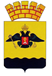 АДМИНИСТРАЦИЯ МУНИЦИПАЛЬНОГО ОБРАЗОВАНИЯ ГОРОД НОВОРОССИЙСКПОСТАНОВЛЕНИЕ_________________						                                    №_____________ г. Новороссийск Об утверждении Порядка сопровождения инвестиционных проектов, реализуемых и (или) планируемых к реализации на территории муниципального образования город НовороссийскВ соответствии со статьей 6.1 Закона Краснодарского края от 2 июля 2004 года № 731-КЗ «О стимулировании инвестиционной деятельности в Краснодарском крае», приказом департамента инвестиций и развития малого и среднего предпринимательства Краснодарского края от 19 июля 2016 года № 70 «Об утверждении порядка сопровождения инвестиционных проектов, реализуемых и (или) планируемых к реализации на территории Краснодарского края», в целях привлечения инвестиций в экономику муниципального образования город Новороссийск п о с т а н о в л я ю:Утвердить Порядок сопровождения инвестиционных проектов, реализуемых и (или) планируемых к реализации на территории муниципального образования город Новороссийск (приложение № 1).Утвердить схему сопровождения инвестиционных проектов, реализуемых и (или) планируемых к реализации на территории муниципального образования город Новороссийск (приложение № 2).  Утвердить схему взаимодействия инвестора с отраслевыми (функциональными) органами администрации муниципального образования город Новороссийск, ответственных за оказание содействия в реализации инвестиционных проектов, по ключевым инфраструктурным процедурам в рамках Свода инвестиционных правил (приложение № 3).  Отделу информационной политики и средств массовой информации администрации муниципального образования город Новороссийск опубликовать настоящее постановление в печатном бюллетене «Вестник муниципального образования город Новороссийск» и разместить на официальном сайте администрации муниципального образования город Новороссийск.Контроль за выполнением настоящего постановления возложить на заместителя главы муниципального образования Кальченко Э.А.Настоящее постановление вступает в силу со дня его официального опубликования.Глава муниципального образования					          А.В. КравченкоПриложение № 1УТВЕРЖДЕНпостановлением администрации муниципального образования город Новороссийск от ____________ № ____________ПОРЯДОКсопровождения инвестиционных проектов, реализуемых и (или) планируемых к реализации на территории муниципального образования город Новороссийск1. Общие положенияНастоящий Порядок сопровождения инвестиционных проектов, реализуемых и (или) планируемых к реализации на территории муниципального образования город Новороссийск (далее - Порядок) разработан в соответствии со статьей 6.1 Закона Краснодарского края от 2 июля 2004 года № 731-КЗ «О стимулировании инвестиционной деятельности в Краснодарском крае» (далее - Закон № 731-КЗ), приказом департамента инвестиций и развития малого и среднего предпринимательства Краснодарского края от 19 июля 2016 года № 70 «Об утверждении порядка сопровождения инвестиционных проектов, реализуемых и (или) планируемых к реализации на территории Краснодарского края» (далее - Приказ департамента № 70). Порядок направлен на снижение административных барьеров при реализации инвестиционных проектов на территории муниципального образования город Новороссийск, унификацию процедуры взаимодействия инвесторов с территориальными органами федеральных органов государственной власти, органами исполнительной власти Краснодарского края, администрацией муниципального образования город Новороссийск (далее - Администрация) и другими организациями, в том числе ресурсоснабжающими. Термины и определения, используемые в Порядке, установлены законом № 731-КЗ.Уполномоченный орган исполнительной власти Краснодарского края в области инвестиций - департамент развития бизнеса и внешнеэкономической деятельности Краснодарского края (далее - Департамент).Специализированная организация по привлечению инвестиций и сопровождению инвестиционных проектов - автономная некоммерческая организация «Агентство по привлечению инвестиций» (ИНН 2310230671) (далее - Специализированная организация).Администрация муниципального образования город Новороссийск, в лице управления инвестиций и развития предпринимательства администрации муниципального образования город Новороссийск, является органом местного самоуправления, координирующим деятельность отраслевых (функциональных) органов администрации муниципального образования город Новороссийск в решении вопросов по организации сопровождения инвестиционных проектов, реализуемых и (или) планируемых к реализации на территории муниципального образования город Новороссийск (далее - Уполномоченный орган).График работы Уполномоченного органа: понедельник – четверг: с 9-00 до 18-00 часов; пятница: с 9-00 до 17-00 часов, перерыв с 13-00 до 14-00 часов. Суббота, воскресенье – выходные дни.Почтовый адрес: 353900, Краснодарский край, г. Новороссийск, ул. Советов, 18, телефон 8 (8617) 646-727. 2. Цель и формы сопровождения инвестиционных проектовЦелью сопровождения инвестиционных проектов является оперативное и комплексное решение вопросов, возникающих при реализации (планировании к реализации) инвесторами инвестиционных проектов.Сопровождение инвестиционных проектов, реализуемых (планируемых к реализации) на территории муниципального образования город Новороссийск, осуществляется в форме организационного, консультационного содействия инвесторам, реализующим (планирующим к реализации) инвестиционные проекты.Организационное содействие представляет собой оперативную организацию переговоров, встреч, совещаний, направленных на решение вопросов, возникающих в процессе реализации (планирования к реализации) инвестиционных проектов, организацию межведомственного взаимодействия органов исполнительной власти Краснодарского края, отраслевых (функциональных) органов администрации муниципального образования город Новороссийск для успешной реализации инвестиционных проектов.Консультационное содействие представляет собой предоставление с использованием почтовой связи, телефонной связи, информационно-телекоммуникационной сети «Интернет» инвесторам информации, необходимой для реализации (планирования к реализации) инвестиционных проектов, в том числе о мерах государственной поддержки, установленных главой III Закона № 731-КЗ.Полномочия по сопровождению инвестиционных проектов3.1. 	Уполномоченный орган при поддержке Специализированной организации осуществляет организационное, консультационное содействие инвестору, отнесенному в соответствии с условиями, установленными законодательством Российской Федерации, к субъектам малого и среднего предпринимательства, сведения о котором внесены в единый реестр субъектов малого и среднего предпринимательства, реализующему (планирующему к реализации) на территории муниципального образования город Новороссийск инвестиционный проект.3.2.	 Уполномоченный орган при содействии Департамента осуществляет организационное, консультационное содействие инвестору, не отнесенному в соответствии с условиями, установленными законодательством Российской Федерации, к субъектам малого и среднего предпринимательства и реализующему (планирующему к реализации) на территории муниципального образования город Новороссийск инвестиционный проект.4. Документы, представляемыев Уполномоченный орган для сопровождения инвестиционного проекта4.1.	В целях принятия решения о сопровождении инвестиционного проекта инвестор направляет в Уполномоченный орган заявление о рассмотрении вопроса о сопровождении инвестиционного проекта (далее - заявление) по форме согласно приложению № 1 к Порядку и паспорт инвестиционного проекта по форме согласно приложению № 2 к Порядку. Инвестор вправе приложить к заявлению оригинал выписки из Единого государственного реестра недвижимости об объекте недвижимости в отношении земельного(ых) участка(ов) (при наличии), на территории которого(ых) реализуется и (или) планируется реализация инвестиционного проекта, по состоянию на дату, предшествующую дате подачи заявления не более чем на 30 календарных дней.Инвестором, являющимся юридическим лицом, дополнительно предоставляются документы, подтверждающие полномочия лица, подписавшего заявление, заверенные в установленном порядке (копии решения об избрании, приказа о назначении, приказа о вступлении в должность, доверенности в установленных законодательством случаях либо иные документы, предусмотренные законодательством).4.2.	Филиалами и представительствами иностранных юридических лиц дополнительно к документам, перечисленным в пункте 4.1 Порядка, предоставляются заверенные в установленном законодательством Российской Федерации порядке копии:свидетельства об аккредитации и внесении в государственный реестр филиалов иностранных юридических лиц, аккредитованных на территории Российской Федерации;доверенности о наделении руководителя филиала иностранного юридического лица в Российской Федерации полномочиями на подписание документов в рамках реализации инвестиционного проекта.4.3.	При реализации инвестором нескольких инвестиционных проектов документы, перечисленные в пунктах 4.1, 4.2 Порядка, предоставляются по каждому проекту отдельно.4.4.	При реализации инвестором инвестиционного проекта, предусматривающего строительство (реконструкцию) и ввод в эксплуатацию объектов несколькими очередями (этапами), допускается рассмотрение каждой очереди (этапа) строительства объектов как отдельного инвестиционного проекта на основании соответствующего заявления инвестора. Документы, перечисленные в пунктах 4.1, 4.2 Порядка, предоставляются по каждой очереди (этапу) отдельно.4.5.	Документы, указанные в настоящем разделе и составленные на иностранном языке, представляются инвестором с нотариально заверенным переводом на русский язык.5. Порядок принятия решенияо сопровождении инвестиционного проекта5.1.	При поступлении заявления инвестора с приложенными документами Уполномоченный орган осуществляет их регистрацию в день поступления. Документы, поступившие после окончания служебного времени, регистрируются в течение следующего рабочего дня.5.2.	Уполномоченный орган в течение трех рабочих дней с момента регистрации заявления с приложенными документами осуществляет проверку комплектности документов, их соответствия требованиям, установленным пунктами 4.1 - 4.5 Порядка, и организует получение и проверку следующих документов и сведений в отношении инвестора:выписка из Единого государственного реестра юридических лиц или Единого государственного реестра индивидуальных предпринимателей (распечатывается в формате PDF с официального сайта Федеральной налоговой службы с помощью сервиса «Предоставление сведений из ЕГРЮЛ/ЕГРИП о конкретном юридическом лице/индивидуальном предпринимателе в форме электронного документа»);сведения из Единого реестра субъектов малого и среднего предпринимательства (распечатывается в формате PDF с официального сайта Федеральной налоговой службы);информация о наличии в Едином федеральном реестре сведений о банкротстве в отношении инвестора (распечатывается с официального сайта http://bankrot.fedresurs.ru).5.3.	В течение двух рабочих дней со дня завершения проверки, предусмотренной пунктом 5.2 Порядка, Уполномоченный орган направляет инвестору письменное уведомление о возврате документов в следующих случаях:инвестором не представлены документы, указанные в пунктах 4.1 - 4.5 Порядка, либо представлены не в полном объеме;инвестором представлены документы, не соответствующие требованиям, установленным пунктами 4.1 - 4.5 Порядка;инвестор находится в стадии ликвидации, банкротства;отсутствует информация об инвесторе в Едином государственном реестре юридических лиц или Едином государственном реестре индивидуальных предпринимателей;документы, указанные в пунктах 4.1 - 4.5 Порядка, представлены неуполномоченным лицом (в случае представления заявления юридическим лицом).5.4.	В течение двух рабочих дней со дня завершения проверки, предусмотренной пунктом 5.2 Порядка, Уполномоченный орган вносит на рассмотрение Инвестиционного совета по улучшению инвестиционного климата на территории муниципального образования город Новороссийск (далее – Инвестиционный совет), предложение о сопровождении инвестиционного проекта. О принятом решении Уполномоченный орган извещает инвестора в виде копий утвержденных протоколов или выписок из протоколов заседаний Инвестиционного совета, в течение 5 дней с даты заседания Инвестиционного совета. Решения Инвестиционного совета направляются с применением факсимильных и электронных средств связи.6. Механизм сопровождения инвестиционных проектов6.1. При сопровождении инвестиционного проекта Уполномоченный орган, осуществляет следующие действия:сообщает свои контактные данные инвестору в течение 5 дней со дня утверждения протокола Инвестиционного совета;осуществляет в рабочем режиме на постоянной основе взаимодействие с инвестором;предоставляет инвестору информацию, необходимую для реализации инвестиционного проекта;подготавливает соглашение о намерениях реализации инвестиционного проекта на территории муниципального образования город Новороссийск по типовой форме согласно приложению № 3 к Порядку (при необходимости);проводит мониторинг реализации сопровождаемого инвестиционного проекта и направляет необходимые данные в Специализированную организацию и Департамент;консультирует в ходе реализации проекта;организует в согласованные с заинтересованными лицами сроки прием и сопровождение инвестора на территории муниципального образования город Новороссийск с целью посещения инвестиционных площадок, проведения совещаний и переговоров;запрашивает у инвестора информацию, необходимую для осуществления дальнейшего сопровождения инвестиционного проекта;получает от управления архитектуры и градостроительства администрации муниципального образования город Новороссийск, информацию о соответствии (несоответствии) возможного использования земельного участка утвержденным документам территориального планирования (с графическими выкопировками из документов территориального планирования в цветном виде);при необходимости в согласованные с инвестором сроки организует прием и сопровождение инвестора на территории муниципального образования город Новороссийск с целью посещения инвестиционных площадок, проведение совещаний и переговоров (с участием органов исполнительной власти Краснодарского края, ресурсоснабжающих и иных организаций).6.2. В рамках получения услуг по сопровождению инвестиционного проекта инвестор обязуется:предоставить достоверную и полную информацию о ходе реализации инвестиционного проекта; предоставлять необходимую для сопровождения инвестиционного проекта информацию и материалы в срок не более 10 рабочих дней с даты получения соответствующего запроса;6.3. Направлять в адрес Уполномоченного органа информацию: об изменении сроков и параметров реализации инвестиционного проекта. Информация может быть направлена любым доступным способом связи;о признании инвестора банкротом либо о ликвидации инвестора в качестве юридического лица;6.4. Участвует в совещаниях, встречах, переговорах, посещении инвестиционных площадок (при необходимости).7. Мониторингреализации инвестиционных проектов, по которым принятырешения о сопровождении7.1.	В целях осуществления мониторинга реализации инвестиционных проектов инвестор, в отношение которого принято решение о сопровождении инвестиционного проекта, ежеквартально не позднее 5 числа месяца, следующего за отчетным кварталом, направляет в Уполномоченный орган сведения о ходе реализации инвестиционного проекта по форме согласно приложению № 4 к Порядка.7.2. Инвестор обязан в течение 10 календарных дней со дня вступления в законную силу решения суда о признании инвестора банкротом либо о ликвидации инвестора в качестве юридического лица, или со дня принятия индивидуальным предпринимателем или учредителями (участниками) либо органом инвестора, уполномоченным на то учредительными документами, решения о ликвидации, сообщить о таком решении в Уполномоченный орган.8. Прекращение сопровождения инвестиционного проекта8.1. Сопровождение инвестиционного проекта прекращается в следующих случаях:соответствующего обращения инвестора;ввода в эксплуатацию объекта(ов), планируемых к строительству (созданию) в ходе реализации инвестиционного проекта, и (или) выполнения всех мероприятий, предусмотренных планом-графиком («дорожной картой») реализации инвестиционного проекта; введения в отношении инвестора процедуры банкротства;нахождения инвестора в стадии ликвидации;неоднократного (два и более раза подряд) непредставления инвестором сведений о ходе реализации инвестиционного проекта, указанных в пункте 7.1 Порядка, в установленные сроки;выявления в ходе сопровождения реализации инвестиционного проекта невозможности приведения документов территориального планирования в соответствие целям использования земельного участка, на котором реализуется и (или) планируется реализация инвестиционного проекта;выявления в ходе сопровождения реализации инвестиционного проекта невозможности обеспечения инвестиционного проекта требуемым объемом ресурсов в сфере электро-, тепло-, газо-, водоснабжения и водоотведения в течение срока реализации проекта, указанного в инвестиционном паспорте проекта.8.2. Решение о прекращении сопровождения инвестиционного проекта принимается Инвестиционным советом и оформляется протоколом, который подписывается председателем или заместителем председателя Инвестиционного совета.О принятом решении Уполномоченный орган извещает инвестора в виде копий утвержденных протоколов или выписок из протоколов заседаний Инвестиционного совета с указанием причин прекращения сопровождения инвестиционного проекта, в течение 5 дней со дня подписания протокола заседания Инвестиционного совета.9. Заключительные положения9.1. Сопровождение инвестиционных проектов осуществляется Уполномоченным органом на бесплатной основе.9.2. В случае необходимости привлечения инвестором экспертов для выполнения мероприятий по реализации инвестиционного проекта оплата услуг эксперта производится за счет инвестора.9.3. Ответственность за достоверность представленных документов и сведений несет инвестор.9.4. Уполномоченный орган осуществляет учет решений о сопровождении, о прекращении сопровождения инвестиционных проектов посредством ведения информационного реестра сопровождаемых инвестиционных проектов.9.5. Порядок, а также перечень инвестиционных проектов, по которым приняты решения о сопровождении, размещаются на инвестиционном портале https://investnovoros.ru/.Начальник управления инвестиций и развития предпринимательства администрации муниципального образования город Новороссийск                                                 Е.С. ГордиевичПриложение № 1к Порядку сопровождения инвестиционных проектов, реализуемых и (или) планируемых к реализации на территории муниципального образования город НовороссийскФОРМА ЗАЯВЛЕНИЯо рассмотрении вопроса о сопровожденииинвестиционного проекта    В   соответствии с Порядком сопровождения инвестиционных проектов, реализуемых и (или) планируемых к реализации на территории муниципального образования город Новороссийск,__________________________________________________________________(наименование юридического лица/индивидуальногопредпринимателя, ИНН, ОГРН)(далее    -   инвестор) просит   рассмотреть   вопрос   о   сопровождении инвестиционного проекта.    1. Наименование инвестиционного проекта: ____________________________________________________________________________________________.    2.  Контактное лицо инвестора, ответственное за работу с инвестиционнымпроектом:__________________________________________________________________.(должность, Ф.И.О.)    Данные контактного лица: _________________________________________.                                                                  (тел. рабочий, мобильный, email)    3. Место нахождения инвестора: ____________________________________.    4. Электронный адрес инвестора: ___________________________________.    5.  Краткая информация об инвесторе (основная и дополнительные (при наличии) сферы деятельности, локализация производств, объем выпускаемой продукции (услуг), штатная численность, опыт реализации инвестиционных проектов) _________________________________________________________.Инвестор    дает    согласие    на   обработку   персональных   данных, предусмотренных Федеральным законом от 27 июля 2006 года № 152-ФЗ «О персональных   данных», а также данных необходимых для сопровождения инвестиционного проекта.    Приложение <*>: 1...                                   2...    --------------------------------    <*> (документы в соответствии с разделом Порядка сопровождения инвестиционных проектов, реализуемых и (или) планируемых к реализации на территории   муниципального образования город Новороссийск)Инвестор __________________________________________________________________          (наименование юридического лица, Ф.И.О., должность руководителя,              подпись/Ф.И.О. индивидуального предпринимателя, подпись)    Дата    М.П.    (при наличии)Начальник управления инвестиций и развития предпринимательства администрации муниципального образования город Новороссийск                                                 Е.С. ГордиевичПриложение № 2к Порядку сопровождения инвестиционных проектов, реализуемых и (или) планируемых к реализации на территории муниципального образования город НовороссийскФОРМАпаспорта инвестиционного проектаК паспорту инвестиционного проекта прикладываются документы, подтверждающие приведенные данные.Инициатор проекта вправе предоставить иную информацию и документы, обосновывающие положения, параметры и характеристику инвестиционного проекта и необходимые для его полноценного анализа относительно целесообразности реализации на территории муниципального образования город Новороссийск. Начальник управления инвестиций и развития предпринимательства администрации муниципального образования город Новороссийск                                                   Е.С. ГордиевичПриложение № 3к Порядку сопровождения инвестиционных проектов, реализуемых и (или) планируемых к реализации на территории муниципального образования город НовороссийскТИПОВАЯ ФОРМА СоглашениЯо намерениях по взаимодействию в сфере инвестиций г. ____________                                                      «______»____________20__ г. Администрация муниципального образования г. Новороссийск, именуемая в дальнейшем «Администрация», в лице главы муниципального образования город Новороссийск Кравченко Андрея Васильевича, действующего на основании Устава, с одной стороны, и _____________________________________________, в  дальнейшем «Инвестор», в лице _____________________________________, действующего на основании _____________, с другой стороны, совместно именуемые «Стороны», заключили соглашение о намерениях по взаимодействию в сфере инвестиций (далее – Соглашение) о нижеследующем:Предмет СоглашенияИнвестор намеревается реализовать проект: ________________________________________________ (далее – «Инвестиционный проект») на территории муниципального образования г. Новороссийск Краснодарского края. Основные параметры Инвестиционного проектаНамерения сторонАдминистрация в пределах своей компетенции намерена:В рамках сопровождения реализации Инвестиционного проекта оказывать Инвестору содействие в организации переговоров с органами государственной власти Российской Федерации и Краснодарского края, в том числе по вопросам получения мер государственной поддержки. В порядке, установленном муниципальными правовыми актами, рассмотреть вопрос предоставления Инвестору мер муниципальной поддержки.Оказывать Инвестору содействие в реализации Инвестиционного проекта в пределах имеющихся полномочий в соответствии с действующим законодательством Российской Федерации, Краснодарского края и муниципальными нормативно-правовыми актами.  Инвестор намерен:Осуществить реализацию Инвестиционного проекта в соответствии с основными параметрами, указанными в пункте 2 настоящего Соглашения.Реализовать Инвестиционный проект в соответствии со следующим графиком работ:до ____________ завершить подготовку и согласование проектно-сметной документации в порядке, установленном действующим законодательством Российской Федерации;до _____________ приступить к строительству Объектов;до _____________ ввести Объекты в эксплуатацию.При строительстве Объектов обеспечить выполнение требований действующего законодательства Российской Федерации в области охраны окружающей среды, рационального использования и воспроизводства природных ресурсов, обеспечения экологической безопасности.Осуществлять не противоречащие действующему законодательству Российской Федерации действия по привлечению к реализации Инвестиционного проекта подрядных организаций, в том числе зарегистрированных на территории Краснодарского края.В соответствии с действующим законодательством Российской Федерации размещать заказы на изготовление и поставку оборудования, сырья и материалов, соответствующих системе международных стандартов, в том числе на предприятиях, зарегистрированных на территории Краснодарского края.Предоставлять в Администрацию сведения о ходе реализации Инвестиционного проекта на основании письменного запроса в течение 10 (десяти) рабочих дней с момента получения такого запроса.Принимать участие в социальных программах, международных экономических форумах и иных мероприятиях, проводимых с участием Администрации.Действие СоглашенияНастоящее Соглашение вступает в силу с момента его подписания Сторонами и действует до ___________.Настоящее Соглашение может быть досрочно расторгнуто по следующим основаниям:По достижению целей настоящего Соглашения.По взаимному соглашению Сторон.В одностороннем порядке по инициативе Администрации в случаях несоблюдения Инвестором условий, предусмотренных в пункте 3.2 настоящего Соглашения, на основании уведомления, направленного другой Стороне в письменной форме.По иным основаниям, предусмотренным действующим законодательством Российской Федерации.Порядок разрешения споровНастоящее Соглашение является рамочным и не накладывает на Стороны финансовых обязательств. Вопросы, неоговоренные настоящим Соглашением, регулируются действующим законодательством Российской Федерации.Все споры, возникающие из настоящего Соглашения, должны быть урегулированы путём переговоров. В случае, если Стороны не могут урегулировать возникшие между ними споры путем переговоров, каждая из Сторон вправе направить претензию другой Стороне в письменном виде. Претензии рассматриваются в соответствии с нормами действующего законодательства Российской Федерации в течение 30 календарных дней с момента получения такой претензии.При не достижении согласия спорные вопросы разрешаются в Арбитражном суде Краснодарского края в соответствии с действующим законодательством Российской Федерации. Заключительные положения6.1. Информация о заключении Соглашения является общедоступной, предоставляется неограниченному кругу лиц в форме открытых данных посредством размещения в средствах массовой информации, в том числе в информационной-телекоммуникационной сети «Интернет».Соглашение составлено в 2 (двух) экземплярах, по одному экземпляру для каждой из Сторон.Изменения и дополнения к настоящему Соглашению должны быть совершены в письменной форме.Все заявления, уведомления или сообщения, сделанные в связи с настоящим Соглашением, должны направляться по следующим адресам Сторон: - Администрация: 353900, Российская Федерация, Краснодарский край, г. Новороссийск, ул. Советов, 18. (8617)646 727, 64-14-30.- Инвестор: __________________________________________________Юридические адреса и подписи СторонНачальник управленияинвестиций и развития предпринимательстваадминистрации муниципальногообразования город Новороссийск                                                  Е.С. Гордиевич                Приложение № 4к Порядку сопровождения инвестиционных проектов, реализуемых и (или) планируемых к реализации на территории муниципального образования город НовороссийскСВЕДЕНИЯо ходе реализации инвестиционного проекта_____________________________________________________(наименование инвестиционного проекта)   Дата   М.П. (при наличии)Начальник управленияинвестиций и развития предпринимательстваадминистрации муниципальногообразования город Новороссийск                                                                                          Е.С. Гордиевич                                                                                                                                                  Приложение № 2к постановлению администрации муниципального образования город Новороссийск от ____________ № ____________СХЕМАсопровождения инвестиционных проектов, реализуемых и (или) планируемых к реализации на территории муниципального образования город Новороссийск  повторное обращение после устранения причин возврата                                 Заявление                                                       Заявление                          5 дней                                                                                                                                                   не соответствует                                                                                                3 рабочих дня                                                                                                                                                                   2 рабочих дня                                                                                                                                                                                                        5 дней с даты заседания                                          5 дней с даты заседания                                                                              Начальник управленияинвестиций и развития предпринимательстваадминистрации муниципального                          образования город Новороссийск                                                                           Е.С. Гордиевич                                                                                                                                                     Приложение № 3к постановлению администрации муниципального образования город Новороссийск от ____________ № ____________СХЕМА взаимодействия инвестора с отраслевыми (функциональными) органами администрации муниципального образования город Новороссийск, ответственных за оказание содействия в реализации инвестиционных проектов, по ключевым инфраструктурным процедурам в рамках Свода инвестиционных правилНачальник управленияинвестиций и развития предпринимательстваадминистрации муниципального                            образования город Новороссийск                                                                           Е.С. Гордиевич                  Заместителю главы муниципального образования город Новороссийск(Инвестиционному уполномоченному) Кальченко Э.А.Раздел 1. Общая информация1.1. Наименование юридического лица, реализующего инвестиционный проект: 1.2. ИНН юридического лица, реализующего инвестиционный проект: 1.3. Наименование инвестиционного проекта:1.4. Сфера реализации инвестиционного проекта: 1.5. Краткое описание инвестиционного проекта: 1.6. Используемые меры поддержки (при наличии):Раздел 2. Основные показатели инвестиционного проекта Раздел 2. Основные показатели инвестиционного проекта Раздел 2. Основные показатели инвестиционного проекта Раздел 2. Основные показатели инвестиционного проекта 2.12.1Сроки реализации инвестиционного проекта, гг.2.22.2Объем инвестиций, млн рублей2.2.12.2.1в том числе освоение по годам, млн рублей2.32.3Структура финансирования, % (собственные/заемные)2.42.4Количество новых рабочих мест, ед.2.52.5Налоговые отчисления в бюджеты всех уровней, млн рублей 2.5.12.5.1в том числе в консолидированный бюджет края, млн рублейДополнительные показатели инвестиционного проектаДополнительные показатели инвестиционного проектаДополнительные показатели инвестиционного проектаДополнительные показатели инвестиционного проекта2.62.6Вид выпускаемой продукции2.72.7Проектная мощность в год2.82.8Жилищное строительство (ЖС) (обязательное поле при подаче проекта в сфере ЖС)Жилищное строительство (ЖС) (обязательное поле при подаче проекта в сфере ЖС)2.8.12.8.1Площадь жилой застройки, тыс. кв. м2.8.22.8.2Этажность зданий2.8.32.8.3Количество квартир2.8.42.8.4Планируемая социальная инфраструктура2.92.9Туристская деятельность (обязательное поле при подаче проекта в сфере туристской деятельности)Туристская деятельность (обязательное поле при подаче проекта в сфере туристской деятельности)2.9.12.9.1Номерной фонд, ед.2.9.22.9.2Тип коллективного средства размещения (наименование)Раздел 3. Основные сведения о земельном участкеРаздел 3. Основные сведения о земельном участкеРаздел 3. Основные сведения о земельном участкеРаздел 3. Основные сведения о земельном участкеРаздел 3. Основные сведения о земельном участке3.1Адрес места расположенияАдрес места расположения3.2Кадастровый учетКадастровый учет3.3Кадастровый номерКадастровый номер3.4Площадь (м2)Площадь (м2)3.5Категория земельКатегория земель3.6Вид разрешенного использованияВид разрешенного использования3.7Разрешительная, градостроительная документацияРазрешительная, градостроительная документацияИнформация о функциональной зоне из генерального плана поселения или городского округа, о территориальной зоне Правил землепользования и застройкиИнформация о функциональной зоне из генерального плана поселения или городского округа, о территориальной зоне Правил землепользования и застройки3.8СобственникСобственник3.9ПравообладательПравообладатель3.10Вид праваВид праваОписание Инвестиционного проекта:Место реализации Инвестиционного проекта: Кадастровый номер земельного участка:Срок реализации Инвестиционного проекта: Объем инвестиций (рублей): Планируемое освоение инвестиций по годам: 20__ год – ____ млн рублей20__ год – ____ млн рублейКоличество новых рабочих мест в результате реализации Инвестиционного проекта: Администрация:Администрация муниципального образования г. Новороссийск353900, Российская ФедерацияКраснодарский край, г. Новороссийск, ул. Советов, д. 18Глава _________________ Кравченко А.В.	М.П.                  Инвестор:______________________________________________________________________________________________________________________________________Должность _________________             ФИО             М.П.№п/пНаименование инвестораОбщий объем инвестиций в основной капитал (стоимость проекта), млн. рублейФактическое освоение инвестиций с нарастающим итогом с начала реализации проекта (в том числе, в разбивке по годам), млн. рублейТекущая стадия реализации проекта (с указанием видов выполненных работ)Количество новых рабочих местКоличество новых рабочих местПроблемы при реализации проекта (описать)ФИО, ИНН, должность, телефон, сайт, e-mail инвестораФорма отчетности П2 (да/нет)№п/пНаименование инвестораОбщий объем инвестиций в основной капитал (стоимость проекта), млн. рублейФактическое освоение инвестиций с нарастающим итогом с начала реализации проекта (в том числе, в разбивке по годам), млн. рублейТекущая стадия реализации проекта (с указанием видов выполненных работ)запланированоуже созданоПроблемы при реализации проекта (описать)ФИО, ИНН, должность, телефон, сайт, e-mail инвестораФорма отчетности П2 (да/нет)  Инвестор_____________________________________________________________________________________________(Ф.И.О., должность руководителя юридического лица, подпись/Ф.И.О. индивидуального предпринимателя, подпись)